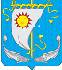 СОВЕТ ДЕПУТАТОВСЕЛЬСКОГО ПОСЕЛЕНИЯ «АНДЕГСКИЙ СЕЛЬСОВЕТ»ЗАПОЛЯРНОГО РАЙОНАНЕНЕЦКОГО АВТОНОМНОГО ОКРУГА11  заседание 7- го созыва РЕШЕНИЕот  30 ноября 2023 года № 1«О внесении изменений в Решение Совета депутатов Сельского поселения «Андегский сельсовет» Заполярного района Ненецкого автономного округа «О местном бюджете на 2023 год»В соответствии со статьей 35 Федерального закона от 06 октября 2003 года № 131-ФЗ "Об общих принципах организации местного самоуправления в Российской Федерации", статьей 184.1 Бюджетного кодекса Российской Федерации, на основании статьи 24 Устава Сельского поселения «Андегский сельсовет» Заполярного района Ненецкого автономного округа Совет депутатов сельского поселения «Андегский сельсовет» Заполярного района Ненецкого автономного округа РЕШИЛ:Внести в Решение Совета депутатов Сельского поселения «Андегский сельсовет» Заполярного района Ненецкого автономного округа от 30.12.2022 года №2 «О местном бюджете на 2023 год» следующие изменения:Пункт 1 изложить в новой редакции:«Утвердить основные характеристики местного бюджета Сельского поселения «Андегский сельсовет» Заполярного района Ненецкого автономного округа на 2023 год:- прогнозируемый общий объем доходов местного бюджета в сумме 19 546,3 тыс. руб.;- общий объем расходов местного бюджета в сумме 19 546,3 тыс. руб.;- дефицит (профицит) местного бюджета не прогнозируется.1.2. Пункт 9 изложить в новой редакции:«Утвердить объем межбюджетных трансфертов, получаемых из других бюджетов бюджетной системы Российской Федерации в 2023 году в сумме 13 047,6 тыс. руб.»2. Приложение 1 «Доходы местного бюджета на 2023 год» к Решению о местном бюджете изложить в новой редакции (Приложение 1 настоящего Решения).3. Приложение 2 «Распределение бюджетных ассигнований  по разделам, подразделам, целевым статьям (муниципальным программам и непрограммным направлениям деятельности) и группам видов расходов бюджетов классификации расходов бюджетов в ведомственной структуре расходов местного бюджета на 2023 год» к Решению о местном бюджете  изложить в новой редакции (Приложение 2 настоящего Решения).4. Приложение 3 «Распределение бюджетных ассигнований по разделам и подразделам классификации расходов бюджетов на 2023 год» к Решению о местном бюджете изложить в новой редакции (Приложение 3 настоящего Решения).5. Приложение 4 «Источники финансирования дефицита местного бюджета на 2023 год» к Решению о местном бюджете изложить в новой редакции (Приложение 4 настоящего Решения).6. Настоящее Решение вступает в силу со дня его принятия и подлежит официальному опубликованию. 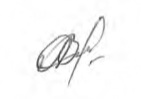 Глава Сельского поселения «Андегский сельсовет» ЗР НАОВ.Ф. Абакумова 